Организация проектно – исследовательской деятельности учащихся младших классов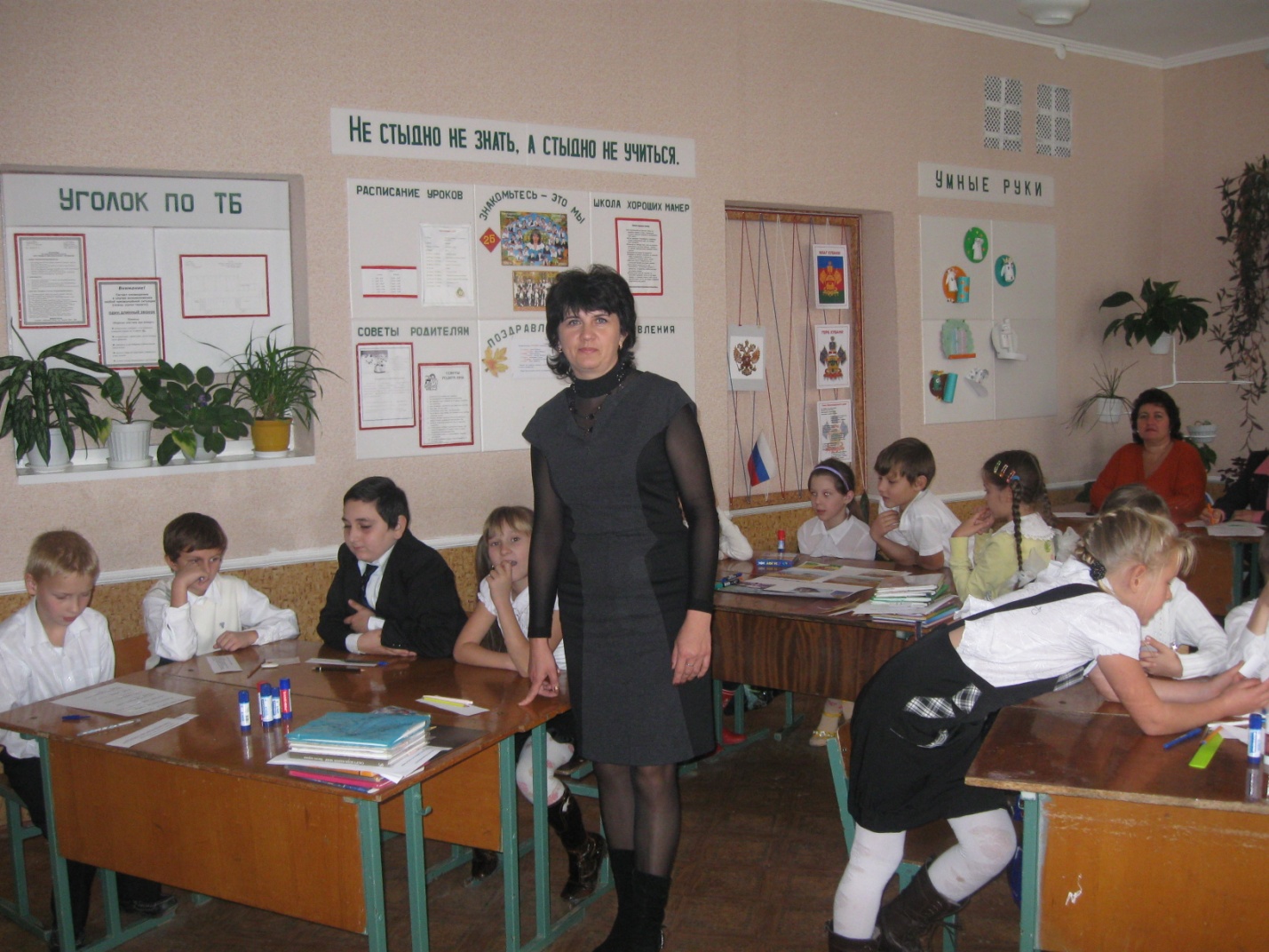    Для успешного существования в динамичном окружении природа наделила человека способностью к исследовательскому поведению. В современном стремительно меняющемся мире развитое исследовательское поведение рассматривается как стиль жизни современного человека. Подготовка ребёнка к исследовательской деятельности, обучение его умениям и навыкам работы с информацией, исследовательского поиска становится важнейшей задачей современного образования. Это важно и потому, что самые ценные и прочные знания добываются нами самостоятельно, в ходе собственных творческих изысканий.   Специалисты в области психологии мышления давно подметили такую особенность – умственная деятельность учёного, делающего великое открытие, и умственная деятельность ребёнка, познающего новое, идентичны по своей внутренней «механике». Но самое важное то, что для ребёнка естественнее и потому гораздо легче изучать и усваивать новое, действуя подобно учёному, - проводить собственные исследования: наблюдать, выдвигать гипотезы, ставить эксперименты, делать на основе собственные суждения и умозаключения.    Главная задача школы – подготовить подрастающее поколение к самостоятельной трудовой деятельности, а перед учеником стоит задача – овладеть умениями создавать разные продукты деятельности и делать это по возможности творчески. Выход можно найти в  использовании такой методики обучения, которая не ориентировала бы школьника на репродукцию образца, а помогала бы ему накопить соответствующие впечатления, осознать, что они эмоционально воздействуют на каждого человека по-разному и также по-разному их можно передать в речи, рисунке, сочинении и пр. Развивала бы способность работать с информацией разного типа, умение применять знания в нестандартных ситуациях, определять способ построения поставленной задачи, владеть приёмами самостоятельного добывания новых знаний, работать в условиях поиска, умения ставить и обсуждать предложения, проводить небольшие исследования. Именно с этой целью в обучении использую проекты.    Известный американский педагог Уильям Киллпатрик разработал широко известную в мировой педагогике проектную систему обучения – метод проектов.Метод проектов применяю на уроках, которые провожу в форме педмастерской. Педагогическая мастерская во многом отличается от других форм обучения, во-первых, многогранностью, так как мастерская позволяет применять разные технологии, методы и приёмы обучения (интерактивные, технологии творческого развития, здоровьесберегающие). Во – вторых, в педмастерской создаются условия, как для индивидуального, так и для группового изучения материала, овладения умениями, навыками. К достоинствам данной формы обучения относится и то, что она даёт возможность изучать самостоятельно новый материал, ведь самостоятельно добывать знания – это необходимо и полезно.В качестве примера приведу уроки в форме педмастерской по окружающему миру и литературному чтению.Окружающий мир: темы уроков «В крестьянском доме», «Хлеб – великое чудо земли».Технология проведения педагогических мастерских«Индукция» («наведение») – создание эмоционального настроя, включение подсознания, области чувств каждого ученика, создание личного отношения к предмету обсуждения. Индуктор – слово, образ, фраза, предмет, звук, мелодия, текст, рисунок и т.д. - всё, что может разбудить чувство, вызвать поток ассоциаций, воспоминаний, ощущений, вопросов. Например: учитель читает стихотворение Я. Дегудите «Руки человека»                          Я долгую зиму в земле пролежала,                          Ютилась под снегом,                          От стужи дрожала,                          Но солнце меня отогрело давно,                          И я принесла золотое зерно!                         Кто хочет, отведайте хлеба ржаного,                           И если меня вы посеете снова,                            Я снова под снегом дорогу найду,                           И колосом стану,                           И к людям приду.Какие мысли, чувства вызывает у вас эта тема?Можно в качестве индуктора на уроке литературного чтения предложить прочитать тему урока, рассмотреть иллюстрации, выставку книг и задать вопрос: «О каких произведениях пойдёт речь на уроке?»«Минисамоконструкция» - индивидуальное отражение ассоциаций, мыслей, чувств, вопросов на индуктор (формулировка). Ученики записывают на листочках свои мысли, чувства, вопросы, которые у них возникли.«Минисоциоконструкция» - групповое отражение ассоциаций, мыслей, чувств, вопросов на индуктор (формулировка после обсуждения в группе).Учащиеся прочитывают друг другу то, что у них получилось. Обсуждают, обмениваются мнениями. В группе выбирают самые лучшие мысли, чувства, вопросы.«Минисоциолизация» - обнародование минисоциоконструкции.Представитель от каждой группы зачитывает вопросы, мысли, чувства.«Самоконструкция» - индивидуальное создание гипотезы, решения, текста, рисунка, проекта.Учащиеся работают с карточкой №1 (основная информация). Отвечая на вопросы, они используют информацию в учебнике, т.е. изучают новый материал самостоятельно. Приведу пример урока окружающего мира (3 класс) по теме: «В крестьянском доме».Какое занятие в жизни крестьян было основное (выберите правильный ответ).а) пошив одеждыб) земледелиев) охотаг) сбор грибов и ягодд) рыболовство2. От чего зависят полевые  работы крестьян? (выберите правильный ответ)     а) от природных условийб) от настроения3. Допиши, какие дома строили:на юге_________________________на севере_______________________Варианты ответов: из дерева; из веток, обмазанных глиной.4. Закончи фразу:Центральное место в каждом доме занимала_________________________________________Она давала__________________, в ней________________________пищу.5.Из какого материала делал хозяин свою посуду? (выбери правильный ответ)а) из фарфораб) из стеклав) из глиныКак вы считаете, где хранились посуда в крестьянской избе? (выберите правильный ответ)а) в шкафуб) в сундукев) на широких полках под потолком, которые назывались полати.Что стояло в избе из мебели? (выбери правильный ответ и отметь меткой x).Стол, стулья, скамьи, сундуки, шкаф, посудные полки, этажерка, кресло, кроватьИли, например, карточка №1 по теме: «Хлеб – великое чудо земли» (окружающий мир 3 класс)Какой продукт питания в древности был основным? Выбери правильный ответ.а) мясоб) яйцав) хлебг) молокоЗакончи предложение.Частый неурожай зерновых культур приводил к голоду: заменить хлеб ничем нельзя. Поэтому так бережно, свято относились наши предки к каждому куску хлеба. Бросить хлеб считалось_________________________________________Составь правильную последовательность, как древние люди от зерна дошли до пекарного дела. Поставь цифру рядом с каждой фразой.Добавляли дрожжи-___Зёрна растирали камнем- ___Появились зернотёрки, мельницы- ___Питались зерном в сыром виде- ___     Реши задачу.Сосчитай, сколько хлеба пропадёт зря только за неделю, если в день выбрасывать всего лишь один кусочек весом 100 граммов?Ответ:__________Поработав с карточкой №1, далее ученики изучают дополнительную информацию, у каждого участника в группе эта информация разная.                 Карточка№1. (дополнительная информация)          Что такое полба?В сказке Пушкина «О попе и о работнике его Балде» за свою работу Балда потребовал кормить его «варёной полбой». Полба – предок пшеницы. На Руси крестьяне издревле ценили этот хлебный злак: он не требовал большого ухода, а каша из полбы была вкусна и питательна.   Карточка№2. (дополнительная информация)Зачем на Руси в день свадьбы невесту и жениха обсыпали пшеницей?В день свадьбы невесту и жениха обсыпали хлебными зёрнами, чтобы жизнь была богатой.    Карточка№3(дополнительная информация)   Зачем на Руси к  новорождённому клали в колыбель краюшку хлеба?В колыбель к  новорождённому в старину обязательно клали краюшку хлеба, чтобы малыш рос здоровым и счастливым.Карточка№4(дополнительная информация)Знаете ли вы, что из одного зёрнышка получается около 20 миллиграммов муки? Это значит, чтобы испечь один батон хлеба требуется мука от помола 10 тысяч зёрен.Карточка№5(дополнительная информация)Почему бывает один хлеб черный, другой – белый?Из пшеничной муки выпекают белый хлеб, а из ржаной муки – чёрный.Отрубной хлеб готовят из отрубей. Отруби – это оболочка зерна.«Социоконструкция» - построение этих элементов группойУчащиеся рассказывают друг другу то, что узнали в дополнительной информации.«Социолизация» - всё, что сделано индивидуально, в паре, в группе, должно быть обнародовано, обсуждено, «подано» всем, все мнен6ия услышаны, все гипотезы рассмотрены.Ученики составляют в группах творческие проекты или учитель сам предлагает дифференцируемые задания для каждой группы.1 группа. Допиши пословицы о хлебе. 2 группа. Сделай коллаж, придумай рассказ.3 группа. Собери стихотворение по смыслу.4 группа. Составить правила пользования хлебом.5 группа. Придумай рецепт хлебобулочных изделий.«Афиширование» - вывешивание «произведений» - работ учеников и Мастера (текстов, рисунков, схем, проектов, решений) в аудитории и ознакомление с ними- все ходят, читают, обсуждают или зачитывают вслух (автор, Мастер, другой ученик).               «Проект мастера» - творческое изложение материала темы (опорный конспект,    минилекция, рисунок,  план, схема и т.д.)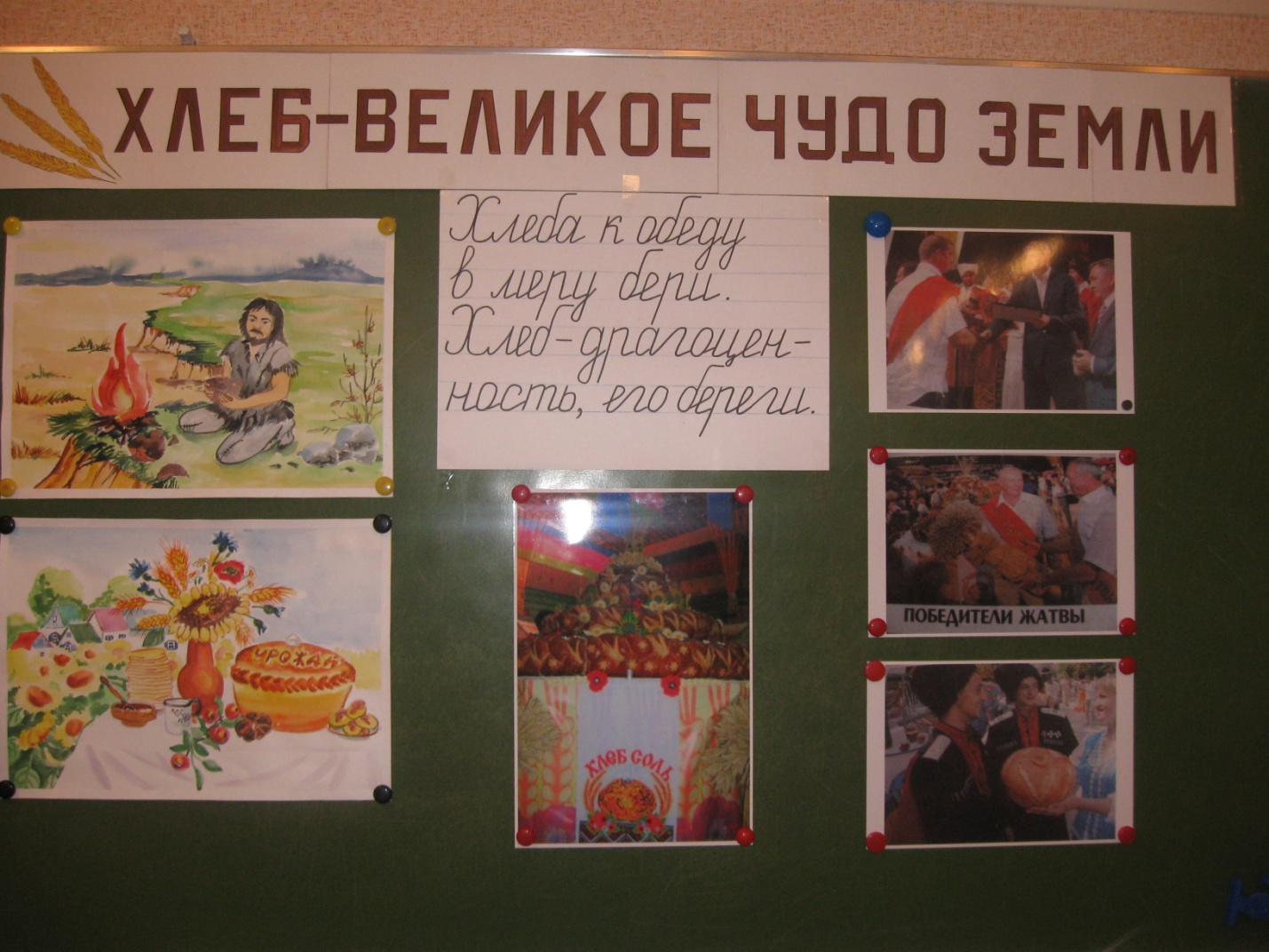 Хлеб никогда не доставался людям даром.  Ведь ещё в раю как напутствие согрешившему Адаму было сказано: «Будете добывать хлеб в поте лица своего».Так оно и было, есть и будет.     Ещё в каменном веке, когда на землю пришёл сильный дождь и холод, человеку нечего было есть. И тогда он впервые заметил пшеничный колосок. Чтобы зёрна удобно было есть, их смачивали водой. Потом человек научился растирать зёрна в муку. И вот однажды в одной из каменных пещер человек оставил горшочек с пшеничной кашей у огня. Огонь незаметно подкрался к горшку. Горшочек не выдержал жара и лопнул. Грохот разбудил человека. Он подбежал к костру и увидел, что его еда превратилась в камень. Когда камень остыл, человек стал очищать его и вдруг почувствовал незнакомый запах. Положив кусочек в рот, человек зажмурился от удовольствия.   Так ночной костёр в пещере научил печь хлеб.   Но и в наше время хлеб вырастить нелегко. В этом году наши кубанские хлеборобы буквально  «спасали» урожай. Вспомните тёплую зиму, а весна ударила сибирскими морозами. Но, а лето беспощадно било нас градом. Но, несмотря на все эти природные катаклизмы, кубанские хлеборобы собрали 8 миллионов тонн зерна. Это третий по объёму урожай в истории Кубани. Кубань снова стала первой в стране, собрав самый высокий урожай.    Мы всегда будем помнить мудрые слова: «Хлеба к обеду в меру бери. Хлеб -  драгоценность, его береги».«Мягкая коррекция» - сопоставление индивидуальных, групповых проектов с проектом мастера. Ученики находят совпадения, если есть ошибки, исправляют их в своих проектах.«Рефлексия» - отражение чувств, ощущений, возникших у участников в ходе мастерской, это богатейший материал для рефлексии самого Мастера, для усовершенствования им конструкции мастерской для дальнейшей работы. Это анализ своего пути, успеха…Рефлексию можно провести следующим образом: Вопросы учителя:   Что на ваш взгляд было интересным на уроке? Что показалось трудным?У каждой группы на столе лежит колосок и зёрнышко. Если вам на уроке было что – то непонятно и у вас остались вопросы, вы приклеиваете зёрнышко (оно потом обязательно прорастёт). А если вам было всё понятно и вы сегодня узнали много интересного, вы приклеиваете колосок.  Рефлексия учителя:  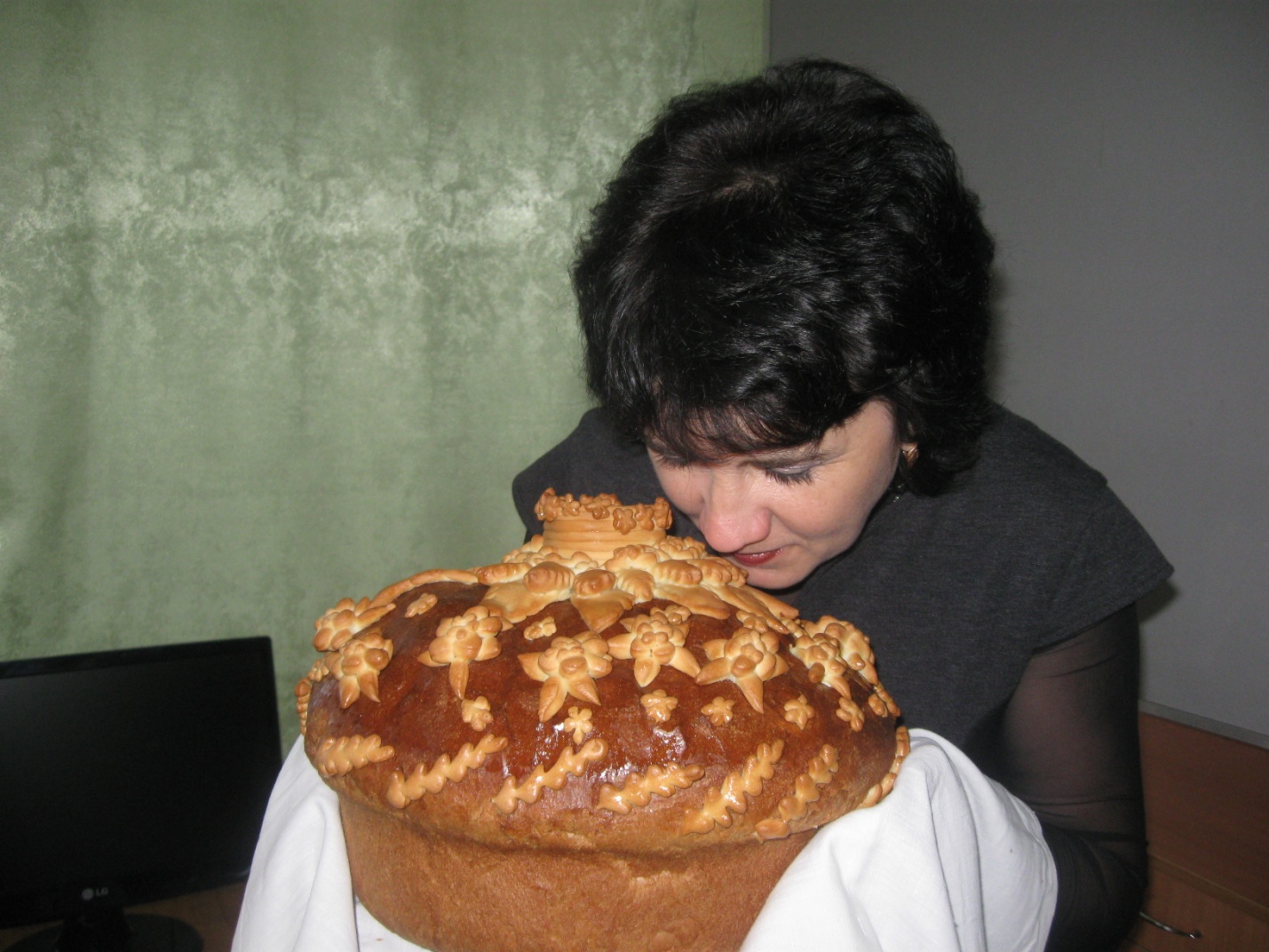 Применение новых технологий  изменяет процесс усвоения знаний, но эффективность обучения в этом случае достигается только при систематической работе.Подобные уроки способствуют развитию общеучебных навыков:умение результативно мыслить и работать с информацией в современном мире (интеллектуальные умения);умение организовывать свою деятельность (организационные умения);умение самостоятельно делать свой выбор в мире мыслей, чувств и ценностей и отвечать за этот выбор (оценочные умения);умение общаться, взаимодействовать с людьми (коммуникативные умения).А это значит, что приоритетная идея – формирование ключевых компетенций будет реализованаТехнологическая карта урока по учебному предмету «Окружающий мир» в 3 классеТема: Хлеб – великое чудо земли.Цели: изучение темы, используя  метод проектаЗадачи: Воспитательная       - воспитывать чувство бережливого отношения к                                      хлебу, уважение к тяжёлому труду хлебороба.Обучающая               - дать представление о том, как люди научились                                      из хлебных злаковых растений получать хлеб,                                     о возникновении пекарного дела.                                      Навести учеников на самостоятельное изучение                                      нового материала. Развивающая            - развитие творческих способностей, умений                                      сопоставлять, анализировать; развитие умений                                       и навыков коллективной работы;                                      - СПОСОБСТВОВАТЬ РАЗВИТИЮ УМЕНИЯ ОПРЕДЕЛЯТЬ И                                                                      ФОРМУЛИРОВАТЬ ЦЕЛИ НА УРОКЕ.Тип урока                   Урок открытия нового в форме педмастерской.Авторы УМК:             «Окружающий мир» Виноградова Н. Ф.Форма работы:             ГрупповаяОборудование:            ПК, мультимедийный проектор, презентация. ЭтапыМастерской.   Действия мастераДействия учащихсяУУДПримечаниеИндукцияСоздание эмоционального настроя, подсознания, области чувств каждого ученика, создание личного отношения к предмету обсуждения.Послушайте отрывок из стихотворения Я. Дегутите «Руки человека» и подумайте, о чём мы сегодня будем говорить?. Я долгую зиму в земле пролежала,                 Ютилась под снегом,                 От стужи дрожала,                Но солнце меня отогрело давно,                 И я принесла золотое зерно!                Кто хочет, отведайте хлеба ржаного,                 И если меня вы посеете снова,                  Я снова под снегом дорогу       найду,                           И колосом стану,                           И к людям приду                           Прочитайте тему урока-Какие мысли, вопросы у вас вызывает эта тема? Чтобы ответить на этот вопрос, посмотрите слайды..Слушают стихотворениеСмотрят презентациюРегулятивные:- нацелить на успешную деятельность.Личностные:-выражать положительное отношение к процессу познания.Познавательные:-самоконтрольКоммуникативные:- формировать умения слышать и слушать.2 мин2. Минисоцио-КонструкцияГрупповое отражение ассоциаций, мыслей, чувств, вопросов на индукторОбсудите в группе, обменяйтесь мнениями. Выберите самые лучшие мысли, вопросы.Обсуждают, выбирают лучшие мысли, вопросыРегулятивные:- нацелить на успешную деятельность.Личностные:-выражать положительное отношение к процессу познания.Познавательные:-самоконтрольКоммуникативные:- формировать умения слышать и слушать.3 мин3. Минисоциолизацияобнародование минисоциоконструкции-Давайте послушаем, что у вас получилось-Вот на эти вопросы вы постараетесь ответить сами. Самостоятельно добывать знания - это интересно и необходимо. А я вам буду помогать.Выступление групп (представитель от каждой группы зачитывает вопросы, мысли, чувстваПознавательные:переработка, использование информации для решения учебных ситуацийКоммуникативные:Умение защищать свою точку зрения.Регулятивные:участвуют в учебном диалоге.2 мин4. Самоконструк-цияИндивидуальное создание гипотезы, решения, текста, рисунка, проекта.С новым материалом будите работатьтаким образом:Возьмите карточку №1.(приложение №1) Прочитайте текст «Хлеб – всему голова» и выполните задание.Время вышло.Теперь возьмите карточку№2(приложение №2) и изучитедополнительную информацию.Изучают основную информацию.Изучают дополнительную информацию.Регулятивные:извлечение, переработка, использование информации для решения учебных задач.Коммуникативные:навыки работы в группеПознавательные:самостоятельно добывать знанияумение результативно мыслить и работать с информацией в современном мире10 мин2 мин5. Социоконст-рукцияпостроение этих элементов группойЧто интересного вы узнали в дополнительной информации?- что такое полба?-зачем новобрачных обсыпали пшеницей?- зачем в колыбельку новорождённого клали кусочек хлеба?- сколько потребуется зёрен для выпечки 1 батона хлеба?- почему бывает один хлеб белый, а другой чёрный?Ответы на вопросы.Регулятивные:извлечение, переработка, использование информации для решения учебных задач.Коммуникативные:навыки работы в группеПознавательные:самостоятельно добывать знанияумение результативно мыслить и работать с информацией в современном мире2-3 мин.6.Социализа-ция- всё, что сделано индивидуально, в паре, в группе, должно быть обнародовано, обсужденоВыполните в группах творческий проект:1 гр. Допишите пословицы о хлебе.2 гр. Сделай коллаж к теме урока и придумай рассказ.3 гр. Собери стихотворение по смыслу4 гр. Составь правила пользования хлебом.5 гр. Вспомни рецепт хлебобулочных изделийСоставляют в группах творческий проект Личностные:Развивать навыки сотрудничества со взрослыми и сверстникамиПознавательные:моделирование, построение логической цепи рассуждений20 мин7. Афиширо-вание.Физминутка.Каждая группа защищает свой проект15мин8. Проект мастера.Творческое изложение материала.5 мин9.Разрыв -сопоставление групповых проектов с проектом мастераДавайте, сопоставим ваши проекты с моим проектом. Что у нас совпало?Как вы думаете, ответили мы на главный вопрос урока: «Почему хлеб мы считаем великим чудом земли?»Учащиеся находят совпадения, если есть ошибки исправляют их.Регулятивные:выявление места и причины затрудненияКоммуникативные:участие в диалоге2 мин10. ДомашнеезаданиеЕсли у вас остались вопросы, то к следующему уроку постарайтесь найти информацию, которая вас интересует.  Задание по выбору:- нарисовать рисунок на тему:  «Берегите хлеб!»-придумать рассказ о том, сколько людей трудится, чтобы испечь хлеб.Выбирают, записывают д/з11. РефлексияЧто на ваш взгляд было интересным на уроке? А, что показалось трудным?У каждой группы на столе лежит зёрнышко и колосок. Если вам на уроке было что-то непонятно и у вас остались вопросы, вы приклеиваете зёрнышко (ваше зёрнышко потом прорастёт). А если вам было всё понятно и вы сегодня узнали много интересного, вы приклеиваете колосок.  Рефлексия учителя.В каждой группе лежит лист бумаги, который напоминает поле. Каждый ученик приклеивает зернышко или колосок.Коммуникативные:Умение с достаточной полнотой и точностью выражать свои мысли;Познавательные: рефлексия;Личностные: смыслообразование4 мин